      Neste Espoo, Neste Porvoo       Pääsiäismenu  voimassa 20.3. – 6.4.2023  Inkivääri-seesamlohta salaattipedillä, inkiväärikastiketta ja talon leipää.Ylikypsä karitsan entrecote, tummaa rosmariinikastiketta, valkosipuliperunoita, paahdettua punajuurta ja timjamiaKahvi tai tee, suklaa							52,15 €JälkiruokaSitruuna posset    							9,80 €					 Easter Menu valid 20.3. – 6.4.2023Ginger-sesame salmon salad, ginger sauce and homemade breadOvercooked lamb entrecote, dark rosemary sauce, garlic potatoes, roasted beetroot and thyme						Coffee or tea and chocolate 						52,15 €	Desserd           Lemon posset								 9,80 €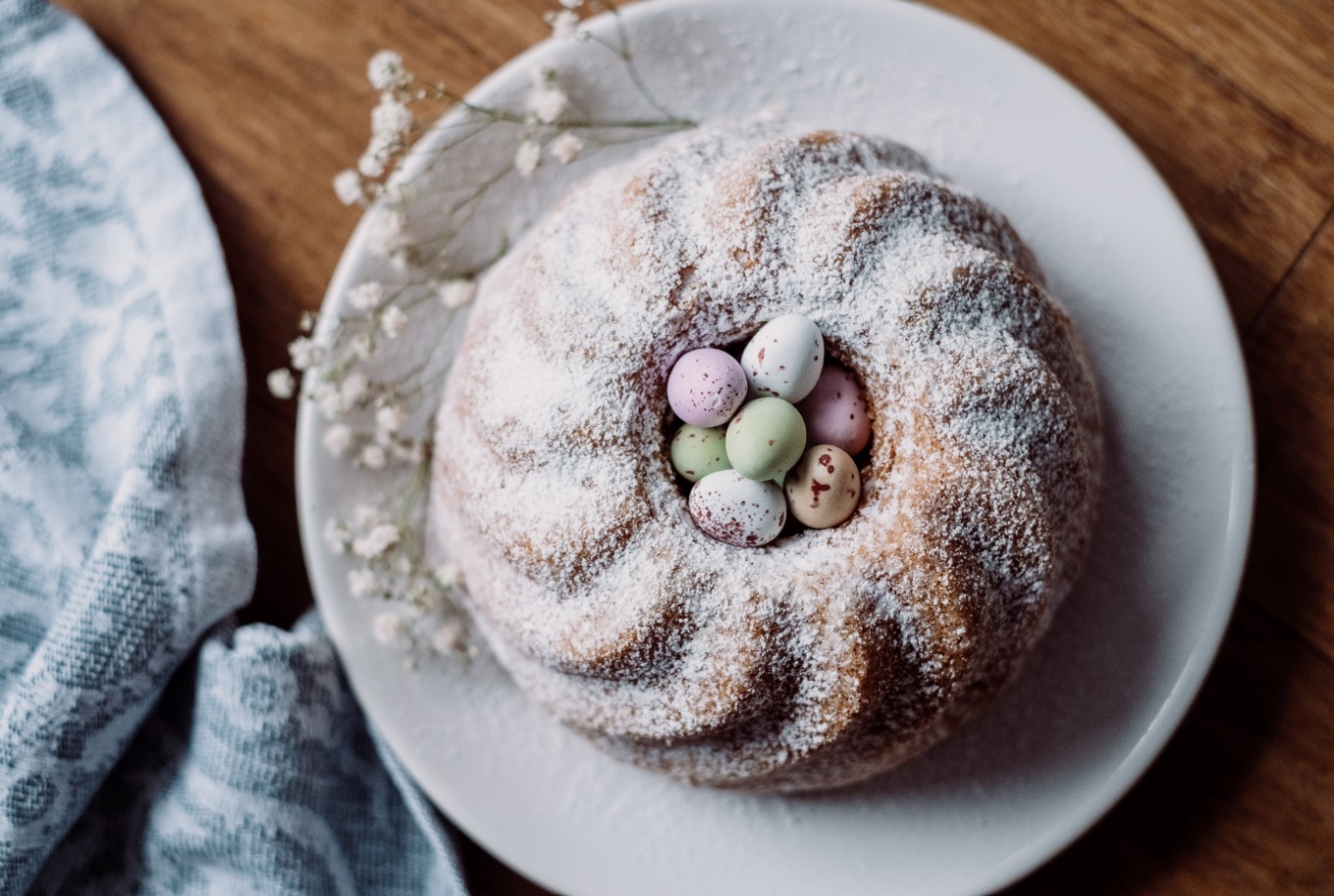 